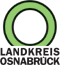 Nur vollständig ausgefüllte Antrag können bearbeitet werden!Antrag zum Verbringen von tierischen Nebenprodukten aus der Schutzzone gem. Art. 28 i.V.m. Art. 35 der delegierten Verordnung (EU) 2020/687 oder aus der Überwachungszone gemäß Art. 43 i.V.m. Art. 51 der delegierten Verordnung (EU) 2020/687 Bei Verbringen von HTK bzw. Einstreu von Geflügel ist vorab ein aktuelles negatives Ergebnis einer klinischen AI-Untersuchung aus dem u. g. Betrieb, z.B. von dem Schlachtgeflügel, vorzulegen.Hinweis: Der zuständige Landkreis der o.g. Biogas- bzw. Kompostierungsanlage muss für diese Verbringung die Zustimmung erteilenDatum Transportbeginn (erster Transport)Angaben zum BestimmungsbetriebHiermit bestätige ich, dass der Bestimmungsbetrieb der Benennung und dem Empfang der Sendung zugestimmt hat.Ich nehme zur Kenntnis, dass ich ohne Vorlage eines o. g. negativen AI-Untersuchungsergebnisses keine Bestätigung erhalte.Zur Übersendung des Antrages können Sie gerne die E-Mail-Adresse: ausnahmeantrag@Lkos.de oder die Fax-Nr.: 0541/501-4416 nutzen.Eine Ausfertigung dieser Anzeige und der Bestätigung sind während des Transportes mitzuführen und bei Kontrollen auf Verlangen vorzuzeigen!Tierhalter/in:Ort, DatumName/FirmennameTelefonPostanschrift (Straße, PLZ, Ort)Faxnummer/E-MailFaxnummer/E-Mail der örtlich zuständigen BehördeLfd. Nummer (wird vom Veterinäramt vergeben)Zum Verbringen vonMenge (in Tonnen) undAnzahl der Transporte pro WocheHühnertrockenkot (HTK) bzw. Einstreu von☐ Truthühnern  ☐ Legehennen  ☐ Masthühnern  ☐ Enten  ☐ Gänseaus einem Betrieb in der Schutzzone (ehemals Sperrbezirk) oder der Überwachungszone (ehemals Beobachtungsgebiet)innerhalb der Schutzzone	☐innerhalb der Überwachungszonenach außerhalb der Schutzzone	☐nach außerhalb der Überwachungszoneaus einem Betrieb in der Schutzzone (ehemals Sperrbezirk) oder der Überwachungszone (ehemals Beobachtungsgebiet)innerhalb der Schutzzone	☐innerhalb der Überwachungszonenach außerhalb der Schutzzone	☐nach außerhalb der ÜberwachungszoneStandort des GeflügelsRegistriernummer:NameNameAnschrift (Straße, PLZ, Ort)Anschrift (Straße, PLZ, Ort)Angaben zum TransportbetriebKfz-KennzeichenRegistrier- bzw. ZulassungsnummerNameNameNameAnschrift (Straße, PLZ, Ort)Anschrift (Straße, PLZ, Ort)Anschrift (Straße, PLZ, Ort)Art des Betriebes (Bitte ankreuzen und Name, Anschrift und Registriernummer eintragen) Biogasanlage	☐ KompostierungsanlageArt des Betriebes (Bitte ankreuzen und Name, Anschrift und Registriernummer eintragen) Biogasanlage	☐ KompostierungsanlageName / Anschrift (Straße, PLZ, Ort)ZulassungsnummerNameAnschrift (Straße, PLZ, Ort)Viehverkehrsordnungsnummer